10/05/2023 14:41BionexoRESULTADO – TOMADA DE PREÇON° 2023274TP36880HEMUO Instituto de Gestão e Humanização – IGH, entidade de direito privado e sem fins lucrativos, classificado como OrganizaçãoSocial, vem tornar público o resultado da Tomada de Preços, com a finalidade de adquirir bens, insumos e serviços para o HEMU -Hospital Estadual da Mulher, com endereço à Rua R-7, S/N, Setor Oeste, Goiânia, CEP: 74.125-090.Bionexo do Brasil LtdaRelatório emitido em 10/05/2023 14:40CompradorIGH - HEMU - Hospital Estadual da Mulher (11.858.570/0002-14)AV. PERIMETRAL, ESQUINA C/ RUA R7, SN - SETOR COIMBRA - GOIÂNIA, GO CEP: 74.530-020Relação de Itens (Confirmação)Pedido de Cotação : 284733117COTAÇÃO Nº 36880 - ROUPARIA/TECIDOS - HEMU ABRIL/2023SFrete PróprioObservações: *PAGAMENTO: Somente a prazo e por meio de depósito em conta PJ do fornecedor. *FRETE: Sóserão aceitas propostas com frete CIF e para entrega no endereço: RUA R7 C/ AV PERIMETRAL, SETOR OESTE,Goiânia/GO CEP: 74.125-120, dia e horário especificado. *CERTIDÕES: As Certidões Municipal, Estadual de Goiás,Federal, FGTS e Trabalhista devem estar regulares desde a data da emissão da proposta até a data do pagamento.*REGULAMENTO: O processo de compras obedecerá ao Regulamento de Compras do IGH, prevalecendo este emrelação a estes termos em caso de divergência.Tipo de Cotação: Cotação NormalFornecedor : Todos os FornecedoresData de Confirmação : TodasFaturamentoMínimoValidade daPropostaCondições dePagamentoFornecedorPrazo de EntregaFrete ObservaçõesDanielhernique De Souza Blassl08574032735GOIÂNIA - GO30 dias após1Daniel Henrique De Souza Blassl - (62)R$ 3.000,000027/05/202330 ddlCIFnullconfirmação3661-8453comercial2@edbhospitalar.com.brMais informaçõesProgramaçãode EntregaPreço PreçoUnitário FábricaValorTotalProdutoCódigoFabricante Embalagem Fornecedor Comentário JustificativaRent(%) QuantidadeUsuárioCOBERTORAZUL 1,40 X2,10 M ->100%POLIESTER;NA COR AZUL;COMACABAMENTOEM TODAS ASLATERAIS;COBERTORPROFISSIONALCOM DEBRUM;INODORO,COBERTORAZUL 1,40 X2,10 M ->100%;- ALIANCA,TEXTIL, LOJASANTA,POLIESTER;NA COR AZUL;COMACABAMENTOEM TODAS AS 28394LATERAIS;DaniellyEvelynVENCCI,DanielherniqueDe SouzaBlasslDORNAS nãoresponderamemail dehomologação.- RIO NEGROrespondeufrete FOB.Pereira DaCruzR$R$R$1-PCTnull75 Unidade68,0000 0,00005.100,000008574032735COBERTOR10/05/202314:26PROFISSIONALCOM DEBRUM;INODORO,LAVAVEL,LAVAVEL,ANTI-TRAÇA,ANTI-MOFO.ANTI-TRACA,ANTI-MOFO. -MODACIRURGICATotalParcial:R$775.05.05.100,0000Total de Itens da Cotação: 1Total de Itens Impressos: 1TotalGeral:R$5.100,0000Clique aqui para geração de relatório completo com quebra de páginahttps://bionexo.bionexo.com/jsp/RelatPDC/relat_adjudica.jsp1/1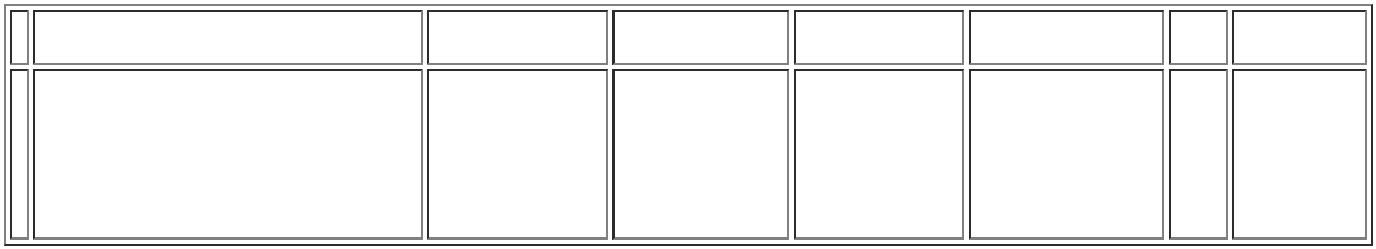 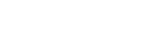 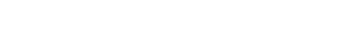 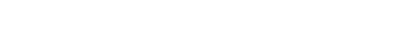 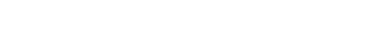 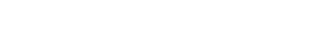 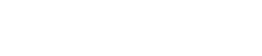 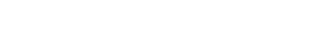 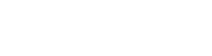 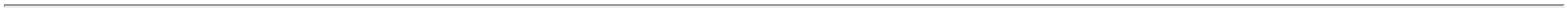 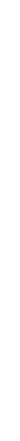 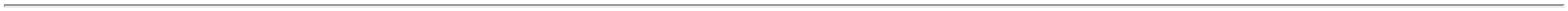 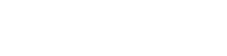 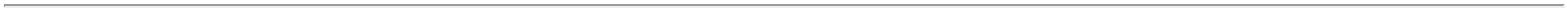 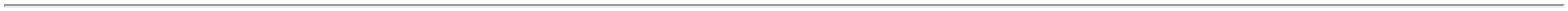 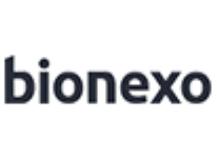 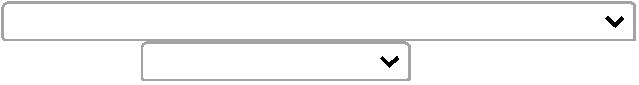 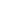 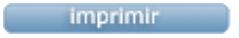 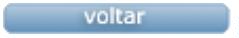 